Koncernledergruppe Jyske Bank 2022.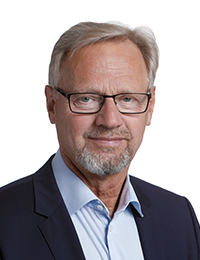 Anders Christian DamOrdførende direktørAfdeling:KoncerndirektionE-mail:direktion@jyskebank.dk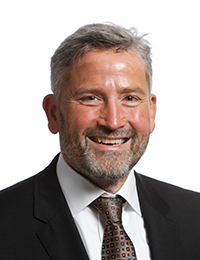 Niels Erik JakobsenBankdirektørAfdeling:KoncerndirektionE-mail:direktion@jyskebank.dk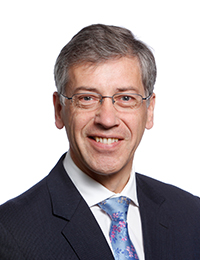 Per SkovhusBankdirektørAfdeling:KoncerndirektionE-mail:direktion@jyskebank.dk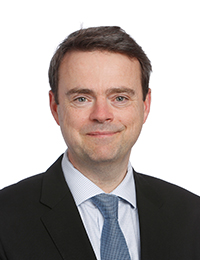 Peter SchleidtBankdirektørAfdeling:KoncerndirektionE-mail:direktion@jyskebank.dk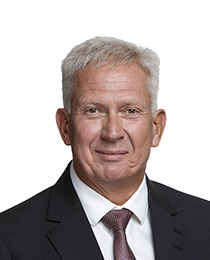 Benny Laibach PedersenDirektørAfdeling:KreditE-mail:benny-pedersen@jyskebank.dk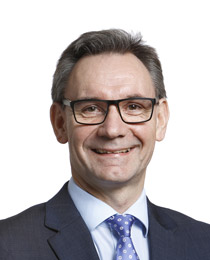 Birger Krøgh NielsenCFOAfdeling:ØkonomiE-mail:birger-nielsen@jyskebank.dk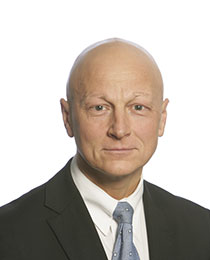 Bo Ancher ChristensenDirektørAfdeling:ForretningsserviceE-mail:bac@jyskebank.dk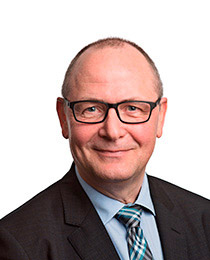 Carsten Tirsbæk MadsenAdm. direktørAfdeling:JR DirektionE-mail:ctm@jyskerealkredit.dk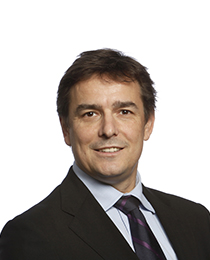 Erik GadebergManaging DirectorAfdeling:Capital MarketsE-mail:gadeberg@jyskebank.dk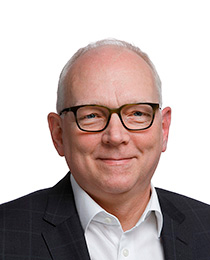 Erik Qvirin HansenDirektørAfdeling:Kommunikation og marketingE-mail:eqh@jyskebank.dk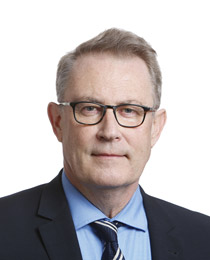 Erling Fløe KristensenDirektørAfdeling:Jyske Bank Private BankingE-mail:erling.kristensen@jyskebank.dk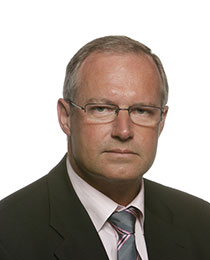 Finn Bødker KnudsenDirektørAfdeling:EjendommeE-mail:fbk@jyskebank.dk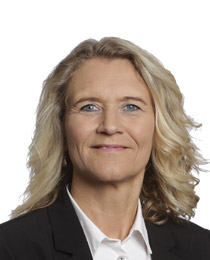 Hanne Birgitte MøllerFunktionsdirektørAfdeling:KoncerndirektionssekretariatetE-mail:hbm@jyskebank.dk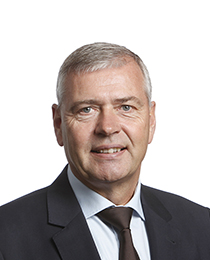 Jes RosendalDirektørAfdeling:Jyske Bank PrivatE-mail:jes.rosendal@jyskebank.dk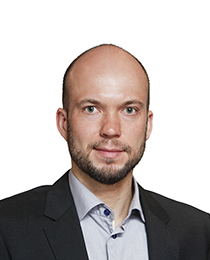 Klaus NaurAdm. DirektørAfdeling:JF DirektionE-mail:naur@jyskefinans.dk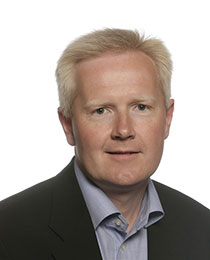 Knud NørboDirektør, HRAfdeling:HRE-mail:noerbo@jyskebank.dk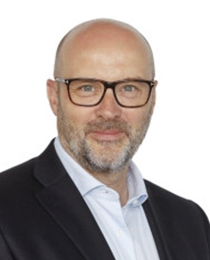 Lars Stensgaard MørchDirektørAfdeling:ForretningsstrategiE-mail:lm@jyskebank.dk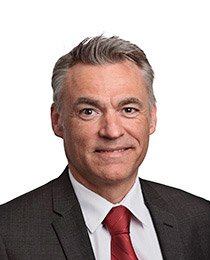 Lars Waalen SandbergDirektørAfdeling:Kvalitet og EffektivitetE-mail:sandberg@jyskebank.dk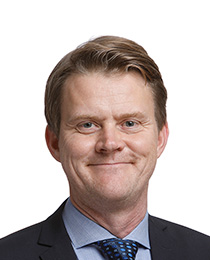 Martin Skovsted-NielsenJuridisk DirektørAfdeling:Juridisk - LedelseE-mail:martin.nielsen@jyskebank.dk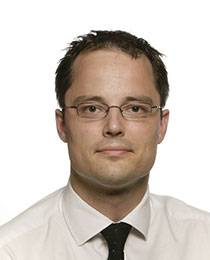 Peer Roer PedersenDirektørAfdeling:RisikoE-mail:prp@jyskebank.dk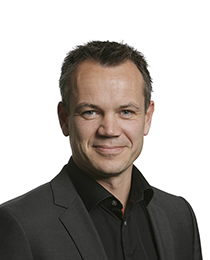 Rune MøllerDirektørAfdeling:Jyske Bank ErhvervE-mail:rune@jyskebank.dk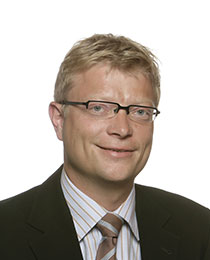 Søren Skyum ElbertOmrådedirektørAfdeling:ComplianceE-mail:sej@jyskebank.dk